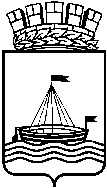 Муниципальное автономное дошкольное образовательное учреждение  детский сад №65 города ТюмениПроект «Как мы ждали Новый год»Подготовила и провела:воспитатель младшей группы Микольян Ксения Андреевнаг. Тюмень 2023г.Паспорт проектаПлан реализации проекта1 этап – подготовительныйсоставление плана деятельностисотрудничество с родителями (выбор темы оформления группы, распределение обязанностей)подбор литературных произведений подготовка цикла бесед подборка Н/П игр, С/Р игр, П/Иподборка раскрасок для детей подготовка атрибутов для украшения группы2 этап – основной, организационно-практическийРабота с детьми: беседы: «Скоро праздник Новый год», «Что такое Новый год», «История возникновения новогодней елки», «Что пожелаем в Новый год», «Какой подарок хочется получить от деда Мороза» ХЭР: написание письма деду Морозу (коллективная аппликация), разукрашивание раскрасок на новогоднюю тематику (раскраски «пиши – стирай»), рисование «Елочка красавица», лепка «Новогодние шары для елки», аппликация «Бусы на елочку», аппликация «Елочка» (коллективная), аппликация «Наши новогодние гости» (украшения с персонажами Простоквашино), аппликация «Новогодняя открытка», совместное украшение елочки в группе, рассматривание новогодних открытокмузыка: разучивание песен и танцев к новогоднему утреннику, прослушивание музыкального произведения «Вальс снежных хлопьев» из балета «Щелкунчик» (музыка П.И. Чайковского), изготовление закладок для самостоятельного разукрашиванияЧХЛ: «Снегурушка и лиса», «Два мороза», «Снегурочка», «Подарки деда Мороза», Н. Митунова «Здравствуй, Новый год», И. Гурина «Новогодний маскарад»РР: отгадывание загадок про Новый год, заучивание стихотворений, описание иллюстраций по новогодней тематикеД/И: «Задания от деда Мороза» (пиши – стирай), «Разрезные картинки», «Найди пару», «Укрась елочку» (заплатки), «Волшебный мешок деда Мороза» (на тактильные ощущения), «Мы ждем Новый год» (отсчитывание дней до НГ отрезанием бороды деду Морозу)ФР: П/И «Кто больше соберет снежков», П/И «Снежки», музыкальная игра «Согревалочка», физминутка «Новый год», пальчиковая гимнастика «Елочка», дыхательная гимнастика «Снегопад», изготовление двигательной дорожки «Снежинки»Работа с родителями: привлечение к совместному оформлению группы Д/И в электронном виде для самостоятельного изготовления «Найди свой подарок» в формате QR кодаконсультация «Елочные игрушки своими руками», памятка «Безопасный Новый год»привлечение к участию в выставке новогодних поделок Работа с педагогическим коллективом: разучивание песен и танцев на занятиях по музыкеповторение стихов на занятиях по музыкезакрепление знаний о НГ в индивидуальной работе/в работе со специалистами 3 этап – заключительныйРезультат (продукт) проекта:  выставка детских творческих работвыставка новогодних поделокоформление группы в стиле «Зима в Простоквашино»Новогодний утренник Список использованной литературы:Артемьева Л. В. Окружающий мир в дидактических играхИльчук Н. П., Хрестоматия для дошкольников 2-4 годаКомплексно-тематические занятия под редакцией Н. Е. Вераксы. (рисование, лепка, чтение художественной литературы, занятия по коммуникации, ознакомление с окружающим миром)Методические рекомендации к Программе воспитания и обучения в детском саду. - Под ред. М. А. Васильевой, В. В. Гербовой, Т. С. Комаровой. – М.: Мозаика – Синтез, 2005Примерная общеобразовательная программа дошкольного образования от рождения до школы под ред. Н. Е. Вераксы, Т. С. Комаровой, М. А. Васильевой. М.: Мозаика – Синтез, 2010Смирнова Е. О., Ермолова Т. В., Мещерякова С. Ю. Развитие предметной деятельности и познавательных способностей. - М.: Мозаика – Синтез, 2008Тип проекта:информационныйтворческийСроки проведения:краткосрочный (18.12 – 29.12) Участники проекта:воспитанники группы, родители (законные представители) воспитанников, педагоги группыАктуальность проекта:Новый год – один из самых ярких и ожидаемых праздников. Дети ждут его с нетерпением, ведь Новый год для них – настоящее волшебство, сказка. При подготовке к празднованию Нового года у детей часто возникают вопросы: «А почему украшают ёлку? А Дед Мороз настоящий? А где он живёт? А подарки Дед Мороз принесёт? Какие бывают игрушки?» И не для кого ни секрет, что малышам сложнее всего ждать, а тем более ждать праздника. Поэтому, чтобы сделать это ожидание веселым, приятным и полезным для детей, нужно включить их в процесс «предновогодней суеты», показать, научить, рассказать.Цель проекта:расширение знаний детей о зиме, о новогоднем празднике, традициях празднования Нового года, о символах Нового годаЗадачи проекта:формировать представление у детей о празднике Новый год, о новогодних обычаях и традицияхспособствовать развитию воображения, внимания, памяти и речи детейсоздать позитивный настрой в преддверии новогоднего праздникаукреплять связи с семьями воспитанников; побуждать родителей к совместной творческой деятельности с детьмисоздать праздничную атмосферу в группеОжидаемые результаты:у детей сформированы обширные знания о празднике Новый год, об истории новогодней ёлки, о традиции встречи Нового года педагоги, дети и родители (законные представители) активно сотрудничают в процессе проектной деятельностисоздана новогодняя предметно пространственная среда в группе у детей и их родителей создано праздничное настроениесозданы условия, способствующие развитию познавательного интереса к новогоднему празднику